Atoms, Isotopes, Ions & Molecules: The VERY Short StoryCovered in Chapter 3 of Brown et al.Mole: a unit used to commonly express the amount of atoms, ions, isotopes or moleculesThe number of carbon-12 atoms in 12 grams  [aka Avogadro’s number]An enormously large numberA conversion factorExpressed as 6.02 x 1023 atoms/1 mole    (or molecules/ 1 mole)Atomic mass or molecular weight (aka MW molar mass): mass (in grams) of one mole of atom or molecule; calculated from molecular formulaExpressed as XXX grams/1 moleAllows us to weigh out moles of an element or moleculeExample:   H3(PO4)  	(3)(1.00794) + (1)(32.066) + (4)(15.99) = 98 g/moleInterconversion using these new conversion factors: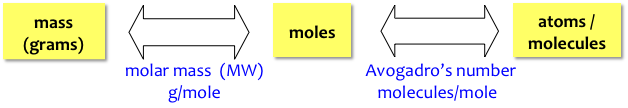 Note that a problem requires conversion of molecule to atoms you must use formula subscripts as a conversion factor. For example, 2 atoms of H in 1 molecule of H2OAgain, railroad track conversion will get you where you need to goPercent composition: expresses what percentage of a molecule’s mass is made up of a single element. Sum of all % composition values should be 100.	%X = (atoms of X in formula)(atomic mass of X)  *  100			          total MWEmpirical formula can be calculated from % composition:Assume a 100-g sample, so change % sign to “g”;Convert g to mol;Calculate mol ratios of the elements;Use ratios as formula subscripts.Molecular formulas can be calculated from empirical formulas or % composition if MW is provided. The ratio f MW/empirical weight should be used as a multiplier to turn empirical formula subscripts into molecular formula subscripts.Balanced chemical equations have the same number & type of atoms on each side of the equation (reactants on the left   products on the right)Balanced equations obey the Law of Conservation of MassWhen balancing equations, coefficients can be increased but never decreasedStoichiometry: the proportions or ratios between molecules shown as coefficients in a balanced chemical equationStoichiometric coefficients are the numbers shown to the left of formulas in chemical equationsRepresent the number of molecules or moles (but never mass) of compoundsCan be used as conversion factors when taken from a balanced chemical equationPatterns of chemical reactivity – recognize these four patternsCombustion: fuel + O2  CO2 + H2O		[fuels contain carbon]Combination: several reactants combine to form 1 productDecomposition: 1 reactant comes apart to form several productsExchange: two ionic compounds react and exchange partners“inner-inner” & “outer-outer”the metal atom is always listed firstionic products must be balanced for a net charge of zero using subscriptsPhysical states of reactants & products are shown using abbreviations:s = solidl = a liquid pure substance (usually water!)g = gasaq = aqueous solution made by dissolving an ionic compound in waterLimiting reactants are molecules that are completely consumed (used up) in a chemical reaction; determined by reaction stoichiometryExcess reactants are molecules of reactant that remain (are leftover) when a chemical reaction is complete; determined by reaction stoichiometry.Theoretical yield: the yield of product formed by the limiting reactantPercent yield = (actual yield/theoretical yield)(100)Solving limiting reactant / theoretical yield problems:Use MW and stoichiometry to determine yield of product from each of the two reactants.The reactant that produces LESS product is LIMITING.Theoretical yield is the amount of product produced by the limiting reactant.